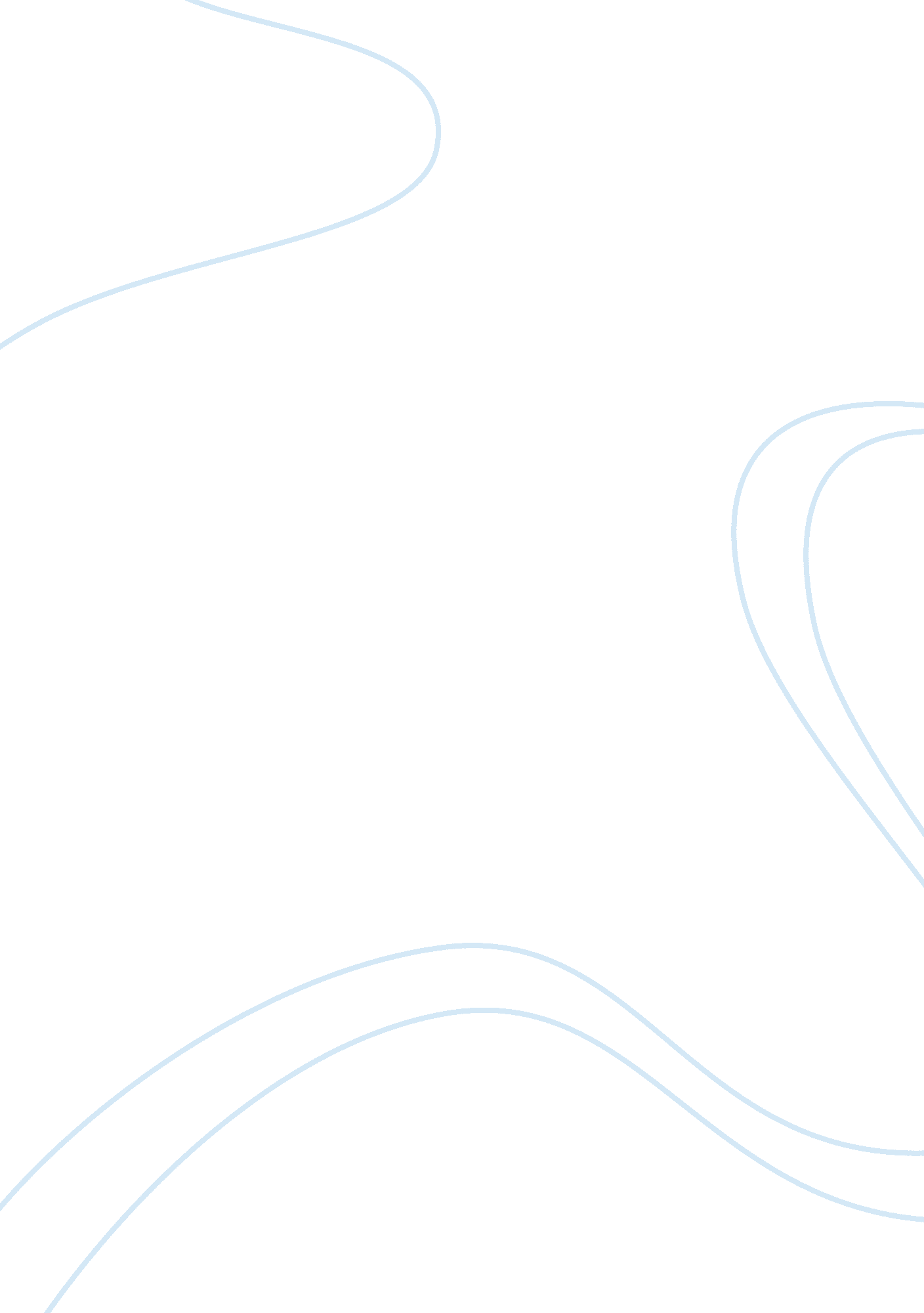 Mau maus olympic clownArt & Culture, Artists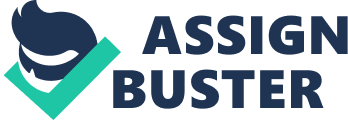 The paper " Mau Mau’s Olympic Clown" is a wonderful example of a case study on visual arts and film studies. The artwork often carries a significant meaning. Every artwork is inspired by certain issues the artists wants to highlight. It is, therefore, crucial to consider the inner meaning of each portrait, color, design, and shape that an artist’s chooses.  The Mau Mau Clown is a graffiti depicting how the corporate world has taken over the Olympics. The two artists “ Mau Mau” not his real name and Stephanie Uchima intentionally used a similar strategy in explaining the Olympic Games. This is evidenced by the use of the interlinked five rights that show the unity of five continents. Additionally, the colors used are phenomenal as they represent the different colors each of the counties usually uses in their flags. The creation of the artwork generates emotion and connection with people. Although the Mau Mau Clown was set to criticize the Olympic organizers, both artworks reminded people on the significance of the Olympics.   The inscription of Coke on what is supposed to be the Olympic torch signifies the dominance of the corporations on Olympics.  The clown is a replica of MacDonald as labeled “ Dow” imitating an athlete’s during an Olympic Games. The concern is about the use of the Olympic five rings, colors, and white background. The graffiti was painted during the Olympics in London. The banning of the graffiti follows the use of the protected copyright of the five Olympic rings and colors. The process is often done to help prevent the Olympic game from becoming a target for spray painters. The messages displayed by the graffiti artists’ correspond to the role the artist have in illuminating society. Both artists utilize space effective by displaying much content as possible. For example, Mau Mau clown captures both the Olympic rings and the running clown. Also, Stephanie art captures London state of the art architecture, crucial dates, and the Olympic rings. Creation of content is often complex, however, given the messages the target audience the message differs.  The Mau Mau clown targets critics’ who feel that the Olympics have been changed due to an extensive illustration of the corporate companies. The exceptions are to see the Olympics as a neutral event that seeks to unify the world thorough Olympic games. On the other hand, the portrayal of the Olympic Games by Stephanie’s is part of the Olympic Games official logos that informs the public on the event and the locations.  Equally, the Mau Mau clown violated the Olympic rights use of the rings.  It would be difficult for Mau Mau to communities’ without using the signs least people would not know if it was targeting Olympics or some form of satire. Reaction on the clown was seen as offensive by using a fat clown. However, the protection designed to protect the sponsors puts strict regulations. The use of the rights requires approval by the IOC (International Olympic Committee).  Conversely, the Stephanie art on the London Olympics did not face any public backlash compared to the Mau Mau clown. The Mau Mau clown was whitewashed by the Ealing Council despite the artist seeking permission from the owner of the wall. The artists put their skills at work in using the graffiti to pass the message. However, their experiences differ as the graffiti culture is often associated with protest and reaction over something that tends to take a different direction. Mau Mau clown drawn on the street wall was meant to invoke protests and have the artist’s message received by reacting concerning the vehement take over by the corporate in Olympics. Additionally, freedom of expressions has been exercised by Mau Mau in displaying his mind. However, the action by the council to whitewash his artwork tends to infringe on his right of expressions. Stephanie Olympic poster is constrained by the guideline of Olympics hence little has been put to explain emotions. The information is plain and takes the image of an official poster of Olympic dates and venue. Mau Mau is attempting to inform the audience how the corporate like the Coca-Cola Company is taking over the Olympics. As per his perspective, people should enjoy the Olympics without forcefully being used to promote the corporate world as people are entitled to choose. The Olympic poster, however, is not capturing any official sponsor or a corporate. The message is intended to inform Olympic lovers on the dates the Olympics will be held in London.  Arguably, this is how the Olympic posters should look like instead of adding irrelevant information on the posters. The poster also captures London as a great city as shown by the salient features the artists painted. Conclusively, the illustration of the artworks has different meanings. It, however, depends on the interpretation of the viewer about the message passed. It is easy to point out a critiquing artwork like Mau Mau Clown as seen on the items painted. Both artists ensure the clarity of the images and writings to appeal to the audience and make it easy for them to pass the intended message. 